Відповідно до ст. 31 Закону України «Про регулювання містобудівної діяльності», п.п.42 ч. І ст.26 Закону України «Про місцеве самоврядування в Україні» постанови Кабінету міністрів України від 11 травня 2011 року, «Про затвердження Порядку затвердження проектів будівництва і проведення їх експертизи та визнання такими, що втратили чинність, деяких постанов КМУ», Гірська сільська радаВИРІШИЛА:1. Начальнику Управління житлово-комунального господарства та капітального будівництва виконавчого комітету Гірської сільської ради замовити проектно-кошторисну документацію «Благоустрою території ДНЗ «Берізка» по вул. Тургенєва, 5 в с. Гора Бориспільського району Київської області».2. Контроль за виконанням даного рішення покласти на постійні комісії: з питань комунальної власності, житлової політики, комунального господарства, транспорту, енергозбереження та благоустрою та з питань бюджету, фінансів, соціально-економічного та культурного розвитку. 
Сільський голова			                              Роман ДМИТРІВГІРСЬКА  СІЛЬСЬКА  РАДАБОРИСПІЛЬСЬКИЙ  РАЙОНКИЇВСЬКОЇ  ОБЛАСТІПРОЄКТ Р І Ш Е Н Н ЯГІРСЬКА  СІЛЬСЬКА  РАДАБОРИСПІЛЬСЬКИЙ  РАЙОНКИЇВСЬКОЇ  ОБЛАСТІПРОЄКТ Р І Ш Е Н Н ЯПро замовлення проєктно-кошторисної документації «Благоустрою території ДНЗ «Берізка» по вул. Тургенєва, 5 в с. Гора Бориспільського району Київської області»Про замовлення проєктно-кошторисної документації «Благоустрою території ДНЗ «Берізка» по вул. Тургенєва, 5 в с. Гора Бориспільського району Київської області»с. Гора від _______ 2021 року№ _________-VIIІ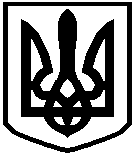 